    Student Participation Rating Scale    Name of Student …………………………………………………….                    Date................................	    Hearing Loss………………………………….      				         D.O.B………………….…    Circle the contributors to this Rating Scale:    Parent      Teacher       Education Assistant       Educational Interpreter       Principal        Student       Visiting Teacher                       Other…………………….       Please circle the responses on the back of this sheet that you believe appropriately describes your child/student.A score sheet is available if you wish to compare this rating with a previous one.    Please write in this space if you have any additional comments regarding the “participation” of this student.   Thank you for taking the time to complete this Rating Scale.    Comments regarding the “Student Participation Rating Scale” are welcomed by email:   jrichar@tpg.com.au     Consent is given for this Rating Scale to be used with individual students.                      © John Richards 2003  (Revised 2016 by L.Lamotte & J. Richards)    1. Interacts with other students in the playground /or outside of the classroom.                                                                                                                 									never         sometimes          mostly         always       n/a              2. Joins in group conversations.					never         sometimes          mostly         always       n/a         3. Uses appropriate greetings with other students.     			never         sometimes          mostly         always       n/a         4. Uses appropriate greetings with adults. 	  			never         sometimes          mostly         always       n/a           5. Understands classroom jokes.	 	           			never         sometimes          mostly         always       n/a         6. Successfully uses classroom technology.				never         sometimes          mostly         always      n/a         7. Understands abstract concepts.					never         sometimes          mostly         always      n/a         8. Understands classroom instructions.				never         sometimes          mostly         always      n/a         9.  Is willing to share with others.					never         sometimes          mostly         always      n/a       10. Contributes to class discussions.					never         sometimes          mostly         always      n/a       11. Requests help when necessary.					never         sometimes          mostly         always      n/a       12. Makes choices when given the opportunity.				never         sometimes          mostly         always      n/a       13. Maintains the topic when communicating.				never         sometimes          mostly         always      n/a       14. Cooperates with most classmates.					never         sometimes          mostly         always      n/a       15. Displays appropriate classroom behaviour. 				never         sometimes          mostly         always      n/a           16. Initiates conversation with classmates				never         sometimes          mostly         always       n/a    17. Answers questions from the teacher to the class.			never         sometimes          mostly         always       n/a18. Forms friendships with other students.				never         sometimes          mostly         always       n/a       19. Willing to re-tell events in her/his life. 	     			never         sometimes          mostly         always      n/a       20. Joins in whole-school activities and events.	  			never         sometimes          mostly         always      n/a         21. Works with a Education Assistant appropriately                    (or Note-taker or Ed. Interpreter or Teacher of the Deaf)        	never         sometimes          mostly         always      n/a       22. Asks class teacher for permission when required.			never         sometimes          mostly         always     n/a       23. Assists other students when asked.					never         sometimes          mostly         always     n/a       24. Takes turns during conversations.					never         sometimes          mostly         always     n/a       25.  Follows classroom routines.					never         sometimes          mostly         always     n/a       26. Completes set work within the allocated time.			never         sometimes          mostly         always     n/a       27. Written work – sentence structure is age appropriate.			never         sometimes          mostly         always     n/a       28. Written work – thoughts are logical.					never         sometimes          mostly         always     n/a       29. Interacts with other students within the classroom.			never         sometimes          mostly         always     n/a       30. Is well organised.							never         sometimes          mostly         always     n/a       31. Takes turns during classroom activities & games.			never         sometimes          mostly         always     n/a           32. Enjoys being a part of the class.					never         sometimes          mostly         always    n/a       33. Completes homework appropriately.				never         sometimes          mostly         always     n/a                           © John Richards 2003 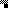 